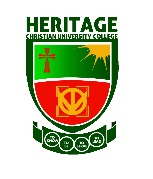 HERITAGE CHRISTIAN COLLEGEBSC Information Technology  2017/2018 ACADEMIC YEAR NAME                                                                              ACADEMIC YEAR 		SEMESTER:         		LEVEL:   	          SESSION:        STUDENT ID                                             ACTIVE CONTACT_________________________DATE____/_____/_________                   STUDENT’S SIGNATURE_____________________T: Theory Credit, P: Practical Credit, C: Total theory and practical creditGCF 352    Dr Ebenzer Ofori AyesuRES 352      Dr Victor Boadu INT 354       Mr Bismark Teye AsareINT 356       Dr Paul Asante Dankwa INT 358       Mr Jojo Lartey DATA 352  Mr Anani AmeziETECH 352 Mr Jojo Lartey COURSE CODECOURSE TITLE TPCGCF 352Ghanaian Culture and Family323RES 352Research Methods333INT 354IT Project management333INT 356Systems Administration II (Unix Systems)333INT 358Software Engineering333DATA 352Database Administration II (MS SQL Server)333ETECH 352Emerging Technologies I333TOTAL CREDITS21